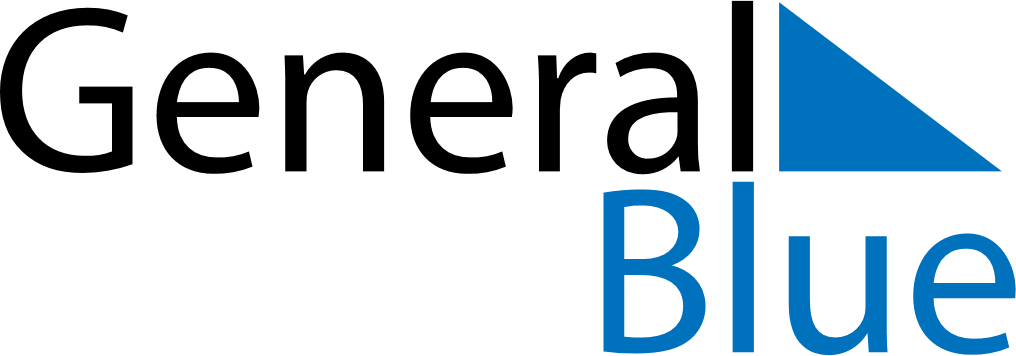 April 2024April 2024April 2024April 2024April 2024April 2024Braecke, Jaemtland, SwedenBraecke, Jaemtland, SwedenBraecke, Jaemtland, SwedenBraecke, Jaemtland, SwedenBraecke, Jaemtland, SwedenBraecke, Jaemtland, SwedenSunday Monday Tuesday Wednesday Thursday Friday Saturday 1 2 3 4 5 6 Sunrise: 6:18 AM Sunset: 7:45 PM Daylight: 13 hours and 27 minutes. Sunrise: 6:15 AM Sunset: 7:48 PM Daylight: 13 hours and 33 minutes. Sunrise: 6:11 AM Sunset: 7:51 PM Daylight: 13 hours and 39 minutes. Sunrise: 6:08 AM Sunset: 7:54 PM Daylight: 13 hours and 45 minutes. Sunrise: 6:04 AM Sunset: 7:57 PM Daylight: 13 hours and 52 minutes. Sunrise: 6:01 AM Sunset: 7:59 PM Daylight: 13 hours and 58 minutes. 7 8 9 10 11 12 13 Sunrise: 5:58 AM Sunset: 8:02 PM Daylight: 14 hours and 4 minutes. Sunrise: 5:54 AM Sunset: 8:05 PM Daylight: 14 hours and 10 minutes. Sunrise: 5:51 AM Sunset: 8:08 PM Daylight: 14 hours and 16 minutes. Sunrise: 5:48 AM Sunset: 8:11 PM Daylight: 14 hours and 22 minutes. Sunrise: 5:44 AM Sunset: 8:13 PM Daylight: 14 hours and 29 minutes. Sunrise: 5:41 AM Sunset: 8:16 PM Daylight: 14 hours and 35 minutes. Sunrise: 5:38 AM Sunset: 8:19 PM Daylight: 14 hours and 41 minutes. 14 15 16 17 18 19 20 Sunrise: 5:34 AM Sunset: 8:22 PM Daylight: 14 hours and 47 minutes. Sunrise: 5:31 AM Sunset: 8:25 PM Daylight: 14 hours and 53 minutes. Sunrise: 5:28 AM Sunset: 8:28 PM Daylight: 14 hours and 59 minutes. Sunrise: 5:24 AM Sunset: 8:30 PM Daylight: 15 hours and 6 minutes. Sunrise: 5:21 AM Sunset: 8:33 PM Daylight: 15 hours and 12 minutes. Sunrise: 5:18 AM Sunset: 8:36 PM Daylight: 15 hours and 18 minutes. Sunrise: 5:14 AM Sunset: 8:39 PM Daylight: 15 hours and 24 minutes. 21 22 23 24 25 26 27 Sunrise: 5:11 AM Sunset: 8:42 PM Daylight: 15 hours and 30 minutes. Sunrise: 5:08 AM Sunset: 8:45 PM Daylight: 15 hours and 36 minutes. Sunrise: 5:05 AM Sunset: 8:48 PM Daylight: 15 hours and 42 minutes. Sunrise: 5:01 AM Sunset: 8:51 PM Daylight: 15 hours and 49 minutes. Sunrise: 4:58 AM Sunset: 8:53 PM Daylight: 15 hours and 55 minutes. Sunrise: 4:55 AM Sunset: 8:56 PM Daylight: 16 hours and 1 minute. Sunrise: 4:52 AM Sunset: 8:59 PM Daylight: 16 hours and 7 minutes. 28 29 30 Sunrise: 4:48 AM Sunset: 9:02 PM Daylight: 16 hours and 13 minutes. Sunrise: 4:45 AM Sunset: 9:05 PM Daylight: 16 hours and 19 minutes. Sunrise: 4:42 AM Sunset: 9:08 PM Daylight: 16 hours and 25 minutes. 